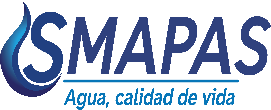 SISTEMA MUNICIPAL DE AGUA POTABLE Y ALCANTARILLADO PARA EL MUNICIPIO DE SALVATIERRA GTORELACIÓN DE ESQUEMAS BURSÁTILES Y DE COBERTURAS FINANCIERAS NO APLICA